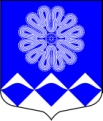 МУНИЦИПАЛЬНОЕ УЧРЕЖДЕНИЕ«СОВЕТ ДЕПУТАТОВМУНИЦИПАЛЬНОГО ОБРАЗОВАНИЯПЧЕВСКОЕ СЕЛЬСКОЕ ПОСЕЛЕНИЕ»КИРИШСКОГО МУНИЦИПАЛЬНОГО РАЙОНА ЛЕНИНГРАДСКОЙ ОБЛАСТИРЕШЕНИЕот  09 ноября 2017 года                                                                                         № 35/193д. Пчева	Рассмотрев представленные администрацией муниципального образования Пчевское сельское поселение Киришского муниципального района Ленинградской области основные характеристики бюджета муниципального образования Пчевское сельское поселение Киришского муниципального района Ленинградской области на 2018 год и на  плановый период 2019 и 2020 годов, совет депутатов муниципального образования Пчевское сельское поселение Киришского муниципального района РЕШИЛ:Одобрить основные характеристики бюджета муниципального образования Пчевское сельское поселение Киришского муниципального района Ленинградской области:1.1. на 2018 год по доходам в сумме 20579,57 тысяч рублей, по расходам в сумме 20599,57 тысяч рублей, дефицит в сумме 20  тысяч рублей;1.2. на 2019 год по доходам в сумме 19035,7 тысяч рублей, по расходам в сумме 19476,12 тысяч рублей, дефицит в сумме 440,42 тысяч рублей;1.3. на 2020 год по доходам в сумме 19392,75 тысячи рублей, по расходам в сумме 19842,99 тысячи рублей, дефицит в сумме 450,24 тысяч рублей.           2. Опубликовать настоящее решение в газете «Пчевский вестник».           3. Настоящее решение вступает в силу со дня официального опубликования. Глава муниципального образованияПчевское сельское поселениеКиришского муниципального районаЛенинградской области                                                                                        Е.ПлатоновРазослано: в дело-2, Администрация муниципального образования Пчевское сельское поселение Киришского муниципального района Ленинградской области, Комитет финансов Киришского муниципального района, Пчевский вестник, КСП, прокуратура